РЕШЕНИЕ	«О бесхозяйных объектах недвижимости сельского поселения Бишкураевский сельсовет муниципального района Илишевский район Республики Башкортостан»В целях обеспечения пожарной безопасности, безопасности жителей населенных пунктов сельского поселения Бишкураевский сельсовет муниципального района Илишевский район Республики Башкортостан, предотвращения несанкционированного складирования мусора и сохранения объектов от разрушения, руководствуясь Федеральным законом от 06.10.2003 №131 – ФЗ «Об общих принципах организации местного самоуправления в Российской Федерации», Уставом сельского поселения Бишкураевский сельсовет, Совет сельского поселения Бишкураевский сельсовет муниципального района Илишевский район Республики Башкортостан Р Е Ш И Л:1. Передать хозяйствующим организациям в безвозмездное пользование находящиеся на территории сельского поселения объекты недвижимости принятые на учет Управлением Федеральной службы государственной регистрации, кадастра и картографии по Республике Башкортостан в качестве бесхозяйного на срок до признания права собственности за сельским поселением Бишкураевский сельсовет, либо до принятия их во владение, пользование и распоряжение оставившим объекты собственником в соответствии с гражданским законодательством.2. Администрации сельского поселения Бишкураевский сельсовет заключить договора безвозмездного пользования с хозяйствующими организациями и передать бесхозяйные объекты недвижимости по акту – приема передачи.3. Решение вступает в силу с момента подписания.4. Контроль за исполнением настоящего решения возложить на постоянную комиссию по бюджету, налогам, вопросам муниципальной собственности.Председатель Совета                                                       З.А. Хадимуллинс.Бишкураево27 апреля 2017 г.№ 14-2Башортостан РеспубликаҺымуниципаль районилеш районыбишурай ауыл советыауыл билӘмӘҺе советыБашортостан РеспубликаҺымуниципаль районилеш районыбишурай ауыл советыауыл билӘмӘҺе советыБашортостан РеспубликаҺымуниципаль районилеш районыбишурай ауыл советыауыл билӘмӘҺе советы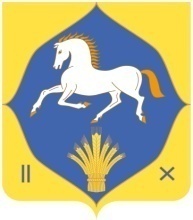 республика башкортостанмуниципальный районилишевский районсовет сельского поселениябишкураевский сельсовет452268, Бишкурай ауылыЛенин урамы, 69Тел. (34762) 47-1-48452268, с. Бишкураевоул. Ленина, 69Тел. (34762) 47-1-48452268, с. Бишкураевоул. Ленина, 69Тел. (34762) 47-1-48452268, с. Бишкураевоул. Ленина, 69Тел. (34762) 47-1-48